 Be a Better Driver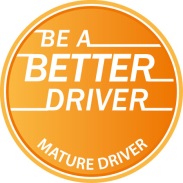 Mature Driver Assessments - For all life’s journeys!Mature Driver Assessments aim to restore your confidence and help you drive safer for longer. An assessment drive looks at a person’s physical changes in a positive light and offers support and guidance to help older, more experienced drivers adapt their driving accordingly.Who is the Assessment for: The assessment is aimed at mature people wanting to prove a satisfactory level of driving or those who have undergone a change in their circumstances, e.g., grandparents, nervous drivers, extended period of not driving, change of job or retired. Or perhaps you simply want an honest evaluation of your skills, with a view to topping them up with further training. The assessment is not a review of your medical fitness to drive. Should you have a diagnosed medical condition which that may impact on your driving then we recommend you attend a Driving Mobility Centre who can cater for your needs with experts in this field. To find an assessment centre near you visit: www.drivingmobility.org.uk/assessments/driving-assessments.What does an assessment involve: The assessment will be delivered by specially selected and trained Driver and Vehicle Standards Agency (DVSA) Approved Driving Instructors (ADI) who have a good understanding of the needs of mature drivers. The assessment takes place in your own vehicle in a relaxed and informal manner. The assessment will start from your home address or agreed pre-arranged meeting place. Prior to going out on the road the assessor will complete a short questionnaire and safety check. The assessor will also check you have a current valid driving licence and will conduct a 20m number plate eyesight check. The assessment will take around 60 minutes with breaks during the drive. The assessment will be tailored to your needs and will try to include a variety of roads from urban, rural and dual carriageway routes and if you wish motorways can be included. You can have a friend or family member accompany you on the drive if you wish.  The Assessment is not a test. After your assessment the assessor will give you honest and objective verbal feedback and complete a written report on your driving ability at the time of taking part, which will be sent to you. The assessor may signpost you to additional support and advice, or an assessment more appropriate to your needs and requirements.CostThe assessment costs £48.Complete this form and return it with your cheque or alternatively you can go to: www.buckinghamshire.gov.uk, search older drivers and book and pay for your assessment online.On receipt of your booking form and payment, we will write to confirm the name of your assessor and they will contact you directly to arrange the assessment.What I should do before an assessment:Eyesight. It is recommended that all clients should have had an eyesight test with an optician within the last 2 years. Should you wear glasses or contact lenses for driving then ensure you wear these on the day of your assessment. If you can’t read a number plate at the legal prescribed distance on the day, then the assessment can’t go ahead. Medical Conditions It is the driver’s legal responsibility to inform the DVLA of any notifiable medical conditions. To check if you have a condition which is notifiable visit this link: https://www.gov.uk/health-conditions-and-drivingCancellation PolicyIf you need to cancel the assessment, please contact the assessor directly and at least 48 hours before your drive is due to take place otherwise a charge may be incurred.Data Protection Act 1988This information is collected solely for Buckinghamshire Councils driving assessment scheme. It is held as a confidential record by us and will only be passed to your driving assessor for the purpose of arranging the assessment. Following this your details will be destroyed. The results from your assessment will only be shared with third parties in exceptional circumstances as detailed in the Terms and Conditions and with notification to yourself.To book and payBy post: Complete the application form.Enclose a cheque for £48 made payable to Buckinghamshire CouncilPost your completed form and cheque to: Road Safety Team, Floor 10, Buckinghamshire Council, Walton Street Offices, Aylesbury HP20 1 UY Telephone: 01296 382338Email: roadsafety@buckinghamshire.gov.ukOnline: www.buckinghamshire.gov.uk – search older driverWhere you will be able to complete an online booking form and can pay by credit or debit card.Application FormFor completion by applicantTitle: Mr / Mrs / Miss / OtherFirst Name:	Surname:	Address:	Postcode…………………………………………………………………………………………………………………………Telephone…………………………………………………………………………………………………………………………..E mail address……………………………………………………………………………………………………………………Year of Birth………………………………………………………………………………………………………………………Where did you hear about this assessment?.....................................................................................................................I confirm that I meet the following requirements: I have a full current driving licence for the category of vehicle that I drive and will provide proof of this to the assessor on the day. My licence has not been revoked and I am legally entitled to drive.I am not aware of any health condition which would prevent me from legally holding a driving licence. The vehicle I will be using for the assessment has a valid and current insurance policy which covers me for injury or damage to a third party and a current MOT certificate (if applicable)My vehicle meets all legal requirements to be roadworthy.I can read a number plate at 20 metres (or 67 feet) which is the legal requirement for all drivers. I am taking no medication which causes me any drowsiness during the time that I will be taking the assessment.Signed:	Date:	If relevant, please provide, on a separate sheet, additional information which may affect your ability to drive.Enclose a cheque for £48 made payable to Buckinghamshire CouncilPost your completed form and cheque to: June Howlett. Road Safety Team, 10th Floor, Buckinghamshire Council, Walton Street Offices, Aylesbury,  HP20 1 UY 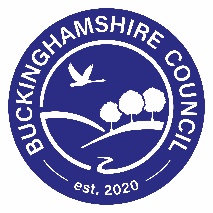 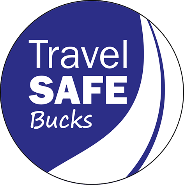 